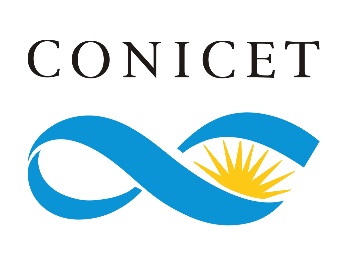 Consejo Nacional de Investigaciones Científicas y TécnicasGerencia de Vinculación TecnológicaSOLICITUD DE AUTORIZACIÓN PARA REALIZAR ASESORÍAS, EN EL MARCO DE LAS RESOLUCIONES D.C. Nº 1093/07 y 1873/11, CUYOS DERECHOS Y OBLIGACIONES DECLARO CONOCERDatos del Solicitante: Apellido y Nombre:..........................................................................................................Categoría:.......................  DNI: ............................................................E-mail: ...................................................      Lugar de Trabajo:..................................................................................................................................................Domicilio :...................................................................................................... C.P.: ..............................................Localidad:..................................................................... Pcia.: ..............................................................................Teléfono:....................................... Fax: .................................. E-mail:..................................................................                                                                                                                        Tema de  la Asesoría: (breve descripción en lenguaje de divulgación): ......................................................…...........................................................................................................................................................................................................................................................................................................................................................…………………………………………………………………………………………………………………………………..                                                                         Institución Pública ڤ	Privada ڤ	Mixta ڤContratante : Nombre o Razón Social:..................................................................................................................Categoría I.V.A.: ...........................................    C.U.I.T. Nro.: ........................................................... ..................Domicilio :............................................................................................................      C.P.: ...................................Localidad:.....................................................................    Pcia.:............................................................................Teléfono:.......................................    Fax: .................................. E-mail:...............................................................At. Sr. (Contacto): .................................................................................................................................................Lugar de Desarrollo de la Asesoría:    Dirección ..................................................................................................................                                                           Provincia.......................................		Ciudad:.....................................Tiempo que insumirán las tareas: Cantidad de horas por semana: ............     Nº de Semanas:........       Desde:     /     /                  Hasta:    /     /                  Detalle de horas por año calendario:1º Año:	_____	Cantidad total de horas:			2º Año:	_____	Cantidad total de horas:3º Año: _____	Cantidad total de horas:			4º Año:	_____	Cantidad total de horas:Monto total a cobrarse por la Asesoría: (indicar moneda)..................     Monto mensual (si corresponde) ………………….. Modalidad de Facturación (Autónomo/UVT nombre): .............................................................Intervención del Responsable del Lugar de Trabajo:  El asesor no utilizará equipamiento, infraestructura, bienes o servicios de su lugar de trabajo, ni del CONICET.La ejecución de la presente asesoría no se puede encuadrar en el artículo 6º de la Res. Nº 1093/07.Nombre y Apellido del Director/Decano/Presidente de la Institución:                                                						FIRMA Y SELLO (para el caso que el firmante                            											no sea personal CONICET,                                       											sino se firma electrónicamente)Observaciones :..................................................................................................................................................P    A    R    A              E    V    A    L    U    A    C    I    Ó    NTema de Trabajo en la Carrera  (C.I.C. /C.P.A.) : ...........................................................................................................................................................................................................................................................................Disciplina según áreas 						 	                             	    	Disciplina desagregada 	                                 							Campo de Aplicación								                          	Tema de la Asesoría: Disciplina desagregada 						  		Proyectos de Investigación  en  los que participa relacionados con el asesoramiento:  TIPO Y NRO.            ENTE FINANCIADOR          DENOMINACIÓN                         CARÁCTER (PIP, PEI, OTROS)                                                                                              (director, codirector,                                                                                                                                              									 integrante, otros)                                                                                                                                 .......................       ..................................    ............................................        	  .....................................................       ..................................    ............................................        	  .....................................................       ..................................    ............................................        	  ..............................Trabajos y/o  Informes Técnicos Evaluados:  (Indicar sólo los que tienen relación con el tema de la Asesoría, en los últimos cuatro años).Impacto Socioeconómico y Ambiental de la Asesoría:INSTRUCCIONES  (Res. 1093/07 y 1873/11):  El nombre de razón social del contratante se debe consignar completo (Ej.: INTA/ Instituto Nacional de Tecnología Agropecuaria). La cantidad de horas a utilizar no deberá superar el 20 % de la dedicación exclusiva anual calendario (384 horas).La relación con el contratante no debe tener carácter permanente. No puede haber relación de dependencia con el contratanteLas asesorías no podrán desarrollarse en el lugar de trabajo del asesor ni ser contratadas por el lugar de trabajo.En caso que el período solicitado incluya más de un año calendario se deberá indicar cantidad de horas por año.No se encuadran en la figura de asesorías los cargos de gestión (Decano, Secretario Académico, etc).Para que se inicie la gestión de su solicitud, la misma deberá contar con:1) Una sola solicitud con todos los datos consignados y firmas electrónicas del asesor y del responsable del lugar de trabajo. En el caso que el responsable del lugar de trabajo no sea personal de CONICET, se acepta firma digital.   2) Anticipación de 30 días como mínimo al inicio de la actividad, en caso de no poder cumplir con este requisito, en la nota de elevación de la solicitud de autorización de asesorías, explicar los motivos..3) Nota del contratante en donde le solicita el asesoramiento.4) Copia del contrato a firmarse para realizar la asesoría u obligaciones de ambas partes si las hubiese.5) Plan de trabajo elevado al contratante en donde se incluya a) uso de equipamiento, instalaciones, datos o colecciones del lugar de trabajo; b) plan de actividades; c) personal involucrado; y d) composición del presupuesto, en el caso de existir todos estos ítems.CONTACTO: Gerencia de Vinculación Tecnológica, Sector Servicios Godoy Cruz N.º 2290 9° piso (C1425FQB) Teléfonos:  011 4899 5400  Int. 2821-2825Correo electrónico: asesorias@conicet.gov.ar